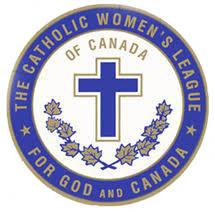 IMMACULATE CONCEPTION PARISHTHE CATHOLIC WOMEN’S LEAGUE OF CANADA TRURO COUNCILMONSIGNOR MARTIN MEMORIAL SCHOLARSHIPMonsignor Basil C. Martin, C.S., P.P., Q.B.E.Very Reverend Monsignor Basil C. Martin was born in Halifax, NS on January 9, 1901, son of Charles and Agnes (Fannig) Martin.  He was ordained in Halifax in 1926.  Father Martin served as the Royal Canadian Navy Chaplain from 1939 to 1946 and became the Parish Priest at Immaculate Conception Parish in 1952.In the Spring of 1956, Father Basil C. Martin, asked the Sisters of the Congregation to teach in the new school in Truro, Nova Scotia.  Father Martin wanted to establish a Catholic school that would serve the parish as well as the Indian Reserve in Millbrook.  The Congregation accepted the invitation and sent a group of Sisters to found Saint Mary’s School.  A few months before the Sisters’ arrival, the members of the Holy Name Society became interested in Father Martin’s project and made a donation to buy a house adjacent to the school that would serve as the Sister’s residence.  The residence was named Holy Name Convent in recognition of the Society’s gift.  The last stone was symbolically laid on August 29, 1956 during an official ceremony attended by Archbishop Gerald Berry of Halifax, Father Martin, about forty priests from the area, Sisters of the Congregation from Antigonish and parishioners.Saint Mary’s became an elementary school in 1968 and in 1974 was sold and came under the direction of a lay administration.  The Sisters remained in the residence and became involved in the Truro community until 1994, the year which marked the end of the mission.Father Martin served as Parish Priest at Immaculate Conception Parish until his passing in 1963.  MONSIGNOR MARTIN MEMORIAL SCHOLARSHIP1.  Application CriteriaTo be eligible for consideration for the Monsignor Martin Memorial Scholarship, applicants must be:a grade 12 student graduating from Cobequid Educational Center, North Colchester High School, Ecole Acadienne de Truro, or South Colchester High School; a practicing Catholic; and,a member of a family who has been registered in Immaculate Conception Parish for a minimum of three years.
2.  Application RequirementsComplete application formA letter from the applicant with the following information:  interests, activities, achievements and volunteer activities in the educational setting, church and community.  Include the goals you are pursuing through post-secondary education and any additional information the CWL Bursary Committee should be aware of when considering your application.N.B.: Financial need may be considered.A transcript showing the last year of marks and any mid-term marksTwo letters of reference
3. General InformationAPPLICATION PACKAGES: Application packages are available from the applicable high school guidance counsellor or from the Immaculate Conception Parish office Monday thru to Thursday 8 a.m. – 4 p.m. (closed 12-1:15 p.m.)
VALUE: One (1) scholarship valued at $1,000.00, payable to the recipient and educational institution. The scholarship may be applied to any post-secondary institution or trade school (Community College).DEADLINE: Applications must be submitted by May 15th. Late applications will not be considered. Completed applications are to be submitted to Immaculate Conception Parish office or mailed to:CWL SCHOLARSHIP CHAIRPERSONIMMACULATE CONCEPTION PARISHPO BOX 25050, 669 PRINCE STREETTRURO, NS  B2N 7B8IMMACULATE CONCEPTION PARISHTHE CATHOLIC WOMEN’S LEAGUE OF CANADA TRURO COUNCILMONSIGNOR MARTIN MEMORIAL SCHOLARSHIPAPPLICATIONSurname _________________ Given names______________________Home Address  _____________________________________________Telephone Number  _________________________________________Email Address  ____________________________________________Family InformationFather’s name and occupation  _______________________________Mother’s name and occupation  _______________________________Siblings and ages  __________________________________________Post secondary institution you will be attendingI am aware of the set criteria for this scholarship, and that all required information is attached to this application.  To the best of my knowledge, all information contained within this application is valid.____________________________________		____________________	Signature of Applicant						Date